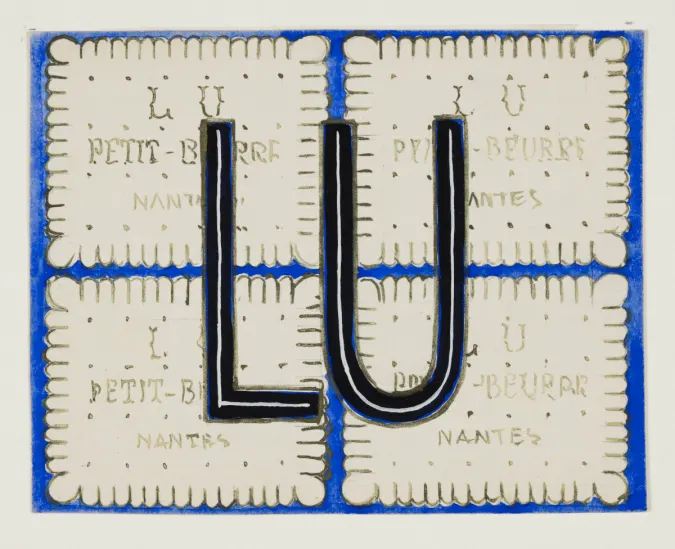   LU, UNE HISTOIRE NANTAISEComment l’histoire de l’entreprise nantaise LU est-elle significative des mutations économiques et sociales en France à l’époque de la IIIème République (de la fin du XIXème à la Seconde guerre mondiale) ?Travailler avec une exposition virtuelle : Rendez-vous sur : https://artsandculture.google.com/partner/ch%C3%A2teau-des-ducs-de-bretagneChoisir, parmi les quatre expositions en ligne proposées par le Musée d’Histoire de Nantes, celle qui est intitulée « LU, UNE HISTOIRE NANTAISE ».Place dans les programmes : Histoire Tronc Commun Première généraleBulletin officiel de l’Éducation nationale spécial n° 1 paru en date du 22 janvier 2019 :Thème 2 : La France dans l’Europe des nationalités : politique et société (1848-1871)Chapitre 2. L’industrialisation et l’accélération des transformations économiques et sociales en FranceThème 3 : La Troisième République avant 1914 : un régime politique, un empire colonialChapitre 2. Permanences et mutations de la société française jusqu’en 1914Thème 4 : La Première Guerre mondiale : le « suicide de l’Europe » et la fin des empires européensChapitre 2. Les sociétés en guerre : des civils acteurs et victimes de la guerreNotions-clefs et définitions :IndustrialisationUrbanisationMutations économiques et socialesModernisation économiqueMode de productionInnovationExode rural Travail ouvrierEffort de guerre, reconversion industrielleDémarche : Proposer ce travail en étude de cas permettant de mobiliser ou de re-mobiliser des notions et des connaissances travaillées au cours de plusieurs chapitres du programme d’histoire de Tronc Commun en classe de Première générale. En amont ou en aval des chapitres traités. Amorcer ou prolonger ce travail par une visite libre de l’exposition « LU, un siècle d’innovations » (1846-1957) au Château des Ducs (du 27 juin 2020 au 3 janvier 2021). Les élèves pourraient mettre en relation exposition en ligne et exposition physique en proposant une sélection justifiée de 5 objets en lien avec les aspects étudiés.Capacités : Connaître et se repérer   Identifier et nommer les périodes historiques, les continuités et ruptures chronologiques.  Identifier et expliciter les dates et acteurs clés des grands événements. Contextualiser Mettre en relation des faits ou événements de natures, de périodes, de localisations différentes.Confronter le savoir acquis en histoire et en géographie avec ce qui est entendu, lu et vécu.Employer les notions et exploiter les outils spécifiques aux disciplines Employer les notions et le lexique acquis en histoire et en géographie à bon escient.Conduire une démarche historique ou géographique et la justifier. S’approprier un questionnement historique et géographique Construire et vérifier des hypothèses sur une situation historique ou géographiqueActivité 1 : Découvrir l’exposition en ligne LU, UNE HISTOIRE NANTAISE https://artsandculture.google.com/exhibit/lu-une-histoire-nantaise/YwJSmyHH3im9Kg?hl=frLes questions suivent l’ordre de l’exposition en ligne. Une question peut porter sur une diapositive ou sur plusieurs diapositives.  Formulez deux éléments de situation géographique qui pourraient expliquer la place que prend Nantes dans la deuxième moitié du XIXème siècle dans l’industrie biscuitière.Port colonial = tradition du biscuit de mer, marché colonial, importation de sucre et produits tropicauxVille avec un arrière-pays agricole = matières premières (œufs, blé, beurre …), réservoir de main-d’œuvre pour le travail ouvrier (exode rural)Quelle entreprise fonde Jean-Romain Lefèvre et Pauline-Isabelle Utile ? Quelle consécration régionale montre le succès de cette entreprise ? Le couple ouvre un second magasin en 1854, sous la raison sociale « Lefèvre-Utile ». À la suite de cela, Jean-Romain reçoit la médaille d’or lors de l’Exposition industrielle de Nantes, en 1882.Qui reprend l’entreprise familiale en 1883 ?         Leur fils cadet, Louis Lefèvre-UtileLouis Lefèvre-Utile est un acteur de la modernisation économique à la fin du XIXème siècle. Relevez des innovations de PRODUITS. Conditionnement plus moderne, en boîtes métalliques, appelées « tin box »Qualité du produit : l’entreprise remporte des concours et gagne des médaillesRéclame pour séduire l’œil du consommateur, notamment celle de l’artiste Alfons Mucha / Les emballages deviennent, en cette fin de XIXe siècle, un support publicitaire. Beaucoup d’artistes de renom collaborent avec les industriels par la suite. Mais Louis Lefèvre-Utile et un précurseur en la matière. Les tableaux publicitaires de l’entreprise sont de véritables œuvres d’art. Inspirés de l’Art déco, ils se déclinent en affiches, en publicités murales peintes sur des pignons d’immeubles, sur des panneaux-réclames attachés aux tramways ou exposés lors de grandes manifestations comme les expositions universelles.En 1886, Louis Lefèvre-Utile met au point la recette et le dessin de ce qui sera son plus grand succès : le Petit-Beurre. Il consigne l’empreinte définitive des moules du « Petit-Beurre LU Nantes » mais ne dépose la forme et la marque au tribunal de commerce que le 9 avril 1888.Au début du XXe siècle, l’entreprise LU propose un catalogue de 200 biscuits différents.Louis Lefèvre-Utile est un acteur de la modernisation économique à la fin du XIXème siècle. Relevez des innovations dans l’ouverture de nouveaux marchés (DEBOUCHES) du biscuit. Louis hérite alors d’une structure composée de quatorze ouvriers. Les produits de la pâtisserie sont prisés de la bourgeoisie et, pour répondre à une demande toujours plus grande, Louis achète, dès 1885, une ancienne usine de filature sur les terrains de l’île de la Madeleine, face au château des ducs de Bretagne et proche de la gare.En 1886, Louis Lefèvre-Utile met au point la recette et le dessin de ce qui sera son plus grand succès : le Petit-Beurre. Grâce à son prix relativement modique, ce biscuit s’échappe du circuit mondain ; sa distribution se tourne plus largement vers les classes modestes.Les biscuits LU sont vendus en France, et sont exportés dès 1898, principalement vers les colonies.Louis Lefèvre-Utile est un acteur de la modernisation économique à la fin du XIXème siècle. Relevez des innovations dans les MODES DE PRODUCTION et l’organisation du travail. Louis achète, dès 1885, une ancienne usine de filature sur les terrains de l’île de la Madeleine, face au château des ducs de Bretagne et proche de la gare. Il peut ainsi répondre aux principales problématiques d’une usine biscuitière au XIXe siècle. Imitant le modèle anglais, alors prépondérant sur le marché, il modernise les outils de production en introduisant des méthodes de production mécaniques dans l’industrie et acquiert un matériel anglais flambant neuf, dont une machine à vapeur.Le 1er février 1887, Louis Lefèvre-Utile s’associe à son beau-frère Ernest Lefièvre et ensemble, ils fondent officiellement la société Lefèvre-Utile. Ernest s’occupe de la gestion de l’entreprise et Louis se dédie à la production.L’année suivante, un incendie ravage l’usine et Louis en profite pour proposer un programme d’agrandissement de l’usine, en l’agrémentant d’ateliers, de bureaux, de laboratoires, de ferblanteries, de magasins, de hangars, d’écuries et d’une centrale électrique.A quel grand événement participe l’entreprise LU en 1900 ? Trouvez deux objets de l’exposition en ligne évoquant la présence de LU à cet événement. Quelle forme prend la présence de LU à cet événement ? Louis Lefèvre-Utile la fait participer à l’Exposition universelle de Paris en 1900, pour laquelle il demande à Auguste Bluysen la construction d’une tour de 36 mètres de haut. S’inspirant des phares, cette tour devient un élément emblématique de la marque puisque par la suite, deux tours vont être construites à Nantes. L’idée de ces réalisations est de montrer que l’entreprise est un phare pour la ville.L'usine LU (1901) par Luigi LOIRChâteau des ducs de Bretagne - Musée d'histoire de NantesPhotographie du pavillon Lefèvre-Utile à l'exposition universelle de Paris (1900) par LEFEVRE-UTILEChâteau des ducs de Bretagne - Musée d'histoire de NantesTravailler « chez LULU »Complétez le tableau suivant du point de vue des ouvriers et ouvrières : Définition de paternalisme:Attitude protectrice du patron envers ses employés, qui consiste à prendre en charge leur bien-être (en contre- partie de quoi ils doivent respect et obéissance) sous forme d’avantages sociaux comme l’éducation, le logement, les soins médicaux. Il s’agit parle paternalisme de retenir les ouvriers dans une communauté imprégnée par le modèle familial pour les rendre plus efficaces au travail. Ce paternalisme passe par le contrôle de l’espace local et du temps des hommes. Il contient donc des côtés positifs (un système social intégré avec ses services d’assistance et de soin...) et d’autres plus négatifs (un contrôle permanent). Comment l’entreprise LU participe-t-elle à l’effort de guerre lors de la Première Guerre Mondiale ? Reconversion de la production adaptée au ravitaillement des arméesSoutien moral du 81ème Régiment d’infanterie Territorial (Rideau de théâtre), constitué de soldats nantaisQuels autres événements d’échelle nationale et mondiale ont des répercussions sur la vie de l’entreprise ? La crise de 1929 entraîne vers le déclin de nombreuses sociétés, dont LU. L’usine ferme momentanément ses portes en 1936, elle licencie 750 ouvriers et ouvrières.La Seconde Guerre mondiale permet à l’usine de relancer la production de pain de guerre et de biscuits.Comment LU après 1945 entre-elle dans la mondialisation ? Désormais à la tête de la société, Michel, fils de Louis, améliore le réseau de distribution grâce à la mise en place du container. Dès 1947, l’entreprise bénéficie des aides de l’État et se modernise. Une « bataille de production » s’engage entre les plus grandes biscuiteries nationales. À partir de 1951, la ligne de Petit-Beurre est complètement automatisée, le réseau de distribution est amélioré et de nouveaux emballages sont mis en circulation pour l’exportation. Le biscuit n’est plus un luxe et LU produit en masse.Michel intègre à son tour son fils, Patrick Lefèvre-Utile, à l’entreprise. Ce dernier reprend la tradition innovatrice de son grand-père en matière de publicité, en introduisant, en 1950, la photographie en couleur du produit sur les emballages. Puis, en 1957, il demande à Raymond Loewy, l’auteur de la bouteille de Coca-Cola, de repenser l’emballage du Petit-Beurre LU. C’est un changement complet de matériau, de design et de couleur.En 1969, LU fusionne avec Brun pour devenir LU-Brun. Cette restructuration annonce la fin de l’entreprise familiale. Quelques années plus tard, en 1975, LU-Brun associés est racheté pour former le groupe Céraliment LU-Brun. Le nom change à nouveau en 1978 pour Générale Biscuit et en 1987, une nouvelle usine est construite à La Haye-Fouassière, près de Nantes. L’ancienne usine est laissée à l’abandon jusque dans les années quatre-vingt-dix. Dès 1988, le bâtiment des expéditions au fronton orné du Petit-Beurre est restauré. Dix ans plus tard, une des deux tours LU est restaurée à son tour. Alors que LU est devenu une branche du groupe Mondelez International, l’ancienne usine est aujourd’hui reconvertie en un espace dédié au spectacle vivant et appelé le Lieu Unique.Activité 2 : Découvrir l’exposition au Musée d’histoire de Nantes, « LU, un siècle d’innovations » (1846-1957)Château des Ducs de Bretagne – 27 juin 2020 – 3 janvier 2021Ma sélection d’objets exposés Aspects positifs du travail chez LUAspects négatifs du travail chez LUPhotographiesCartel completJustification – Lien avec les notions-clefs et définitions vues en classe